Are you new in our Parish? Welcome! We want you to feel at home in St. Vital Parish, and we would like to know that you are here. Please pick up a “St. Vital Parish Welcome Package” at the back of the church  Fill out the census form and drop it off at the Parish Office or in the collection basket.Our  Lady of the Hill K of C Selling Sobeys and No Frills Grocery Cards at the back of the church after all masses.Pancake Breakfast – September 16th after the 9:00 & 11:00 a.m. massesBible Study *Mary Virgin, Mother, and Queen*Monday, September 24 @ 1:00-3:00 p.m.  @ Eunice Tinant’s house 5012-55 Ave.For more info call Eunice @ 780 929-6579.The Children's Liturgy program will run every Sunday at the 11:00 am Mass from October until the end of June 2019. Lessons are for children ages 4-6 years old. In order for the program to run this year, we need several volunteers to help lead. All lesson plans and materials are provided. This a great way to be involved in the Parish, especially if you enjoy working with young children.. Please contact Maxine Hall at call/text -780-645-0759 or email - elijah.maxine@gmail.com 4th Annual Ladies Banquet on October 22nd @ 6:00p.m. Tickets are $12. and available at church office or call Liz 929-6799. Buy your tickets early before they are sold out.Mandatory Workshop for all Committee and Ministry Volunteers at St. Vital’s All Ministry Volunteers, Priests and Staff are required to take the Called to Protect Workshop, which provides important information and training about Safe Environments and Abuse Prevention. If you have already taken this workshop, you do not have to attend again. The following sessions are scheduled for other parishes in the Archdiocese. You may register by calling the hosting parish.  September 12th, 2018, 7:00pm – 9:30pm, at St. Theresa’s Parish (780-463-8646)  September 20th, 2018, 7:00pm – 9:00pm, at Our Lady Queen of Poland (780-439-8800)  September 25th, 2018, 6:30pm – 9:00pm, at Santa Maria Goretti Parish (780-426-5026) Want to Become Catholic? Are you interested in learning about the Catholic Faith and becoming a Catholic? The RCIA program is for you. Classes run weekly from October 4th, 2018 to May 16th, 2019 for both children and adults.  Registration is now open. Registration deadline: October 1st. Please submit your registrations and contact Michelle at the office for more information. 780-929-8541 ext 3. See the website for a list of class dates. REGISTRATION OPEN: First Reconciliation and First Communion! Children in Grade 2 and older receive formation and the sacraments in the parish. The program of formation registration is NOW OPEN online! The parent information night is October 9th OR October 23rd at 7PM. Classes are November to May.   See the website for more details or contact Michelle at the office for more information. 780-929-8541 ext 3.At that evening please bring:~ copy of baptismal certificate, even those who were baptized at St. Vital (we can make a copy if you bring the original)~ registration fee ($70 for one child, $90 for two, in the form of cash or cheque)Date: Tuesday, October 9th OR October 23rdTime: 7:00 pmLocation: Basement of St. Vital ParishConfirmation! Children in Grade 6 and older receive formation and the sacraments in the parish. The program of formation registration opens November 5th at the parent information night and classes run from December to May.   See the website for more details or contact Michelle at the office for more information. 780-929-8541 ext 3.IS GOD CALLING YOU TO THE CATHOLIC CHURCH?Interested in becoming Catholic? Or are you baptized and missed out on some sacraments? If so, the RCIA program is for you! The Rite of Christian Initiation of Adults (RCIA) provides an opportunity for adults thinking of joining the Church to learn more about the Catholic faith. Adult Catholics who have not been confirmed or who have not celebrated their first communion are also invited to be part of this process.  Through RCIA you journey through an engaging, challenging, enriching experience that is designed to help you come closer to God, and the Church. RCIA adapted for Children. This program is for children ages 6 to 15. It is offered at the same time as the adult program, making it ideal for entire families wishing to join the church.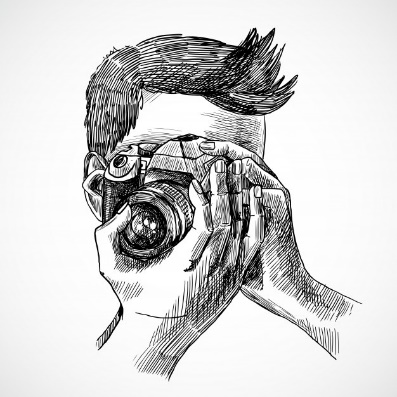 St. Vital Parish is updating our Photo Directory with IPC Canada Photo Services. We would love for everyone to be a part of it!This book is a collection of family photos of parishioners that we haven’t updated in a very long time.Please take the time to get your photo taken.The directory is an amazing tool to help us be more connected to each other.Each family photographed will receive a FREE directory and with have the OPTION (not required) to purchase family photos form IPC Canada Photo Services.Photos will be taken in the church basement.Appointments are available Sept 25-29 and Oct 16-20.You can book online at ipccanada.ca (the appointments tab at the top of the screen) enter the password myphoto and you will find the St. Vital icon. Appointments can also be made in the booklet at the back of the Church before or after weekend masses.Please note: the website booking will be disabled from Saturday afternoon until Sunday afternoon to accommodate for booking at the church and to avoid double booking appointments.Called to Life! Save the date for the annual educational event sponsored by Alberta Life Issues Educational Society (ALIES) and The Back Porch - Called to Life with guest speaker Abby Johnson, a former Planned Parenthood director turned pro-life advocate and bestselling author. Join us on Friday, September 21st , for dinner and presentation at the Edmonton Inn & Conference Centre. Tickets are $25 each and can be purchased online at www.alies.ca/event. 